嘉義縣警察局「112年暑期青春專案－小小警察體驗營活動」訊息標題：【小小警察體驗營活動開放報名囉！】內容：本次活動讓參加的小小警察們換上帥氣的制服，騎乘小哈雷機車，教導小朋友認識交通號誌及正確的交通安全觀念，體驗各項警察工作，輕鬆學習人身安全及犯罪預防知識，成為優秀的小神探！活動共分為2梯次，每梯次為「30」位，共有60位幸運小小警察喔！※活動場地※嘉義縣警察局3樓禮堂(地址：嘉義縣太保市祥和一路東段3號)※活動日期※第一梯次：112年7月16日(星期日)上午8至12時。第二梯次：112年7月23日(星期日)上午8至12時。※報名資格※限就讀本縣國民小學，民國104年9月2日至106年9月1日出生之兒童。※報名時間※即日起至112年6月30日24時止，截止後以電腦抽籤， 7月3日12時前公布中籤名單。※報名方式※請填寫下列Google表單，即可獲得抽籤機會喔！https://forms.gle/WmGyXUsHhesa8iz86※注意事項※兩梯次皆可報名，如一、二梯次皆獲選則以第一梯次為主。每梯次抽出正取30名、備取10名。正取者本局將再審核資格，不符者即喪失參加機會，由本局依序通知備取人員遞補。參加本活動至少應有1名家長全程陪同參加，報到時請攜帶參與活動小朋友的健保IC卡，並主動出示以利核對；未攜帶健保卡，致無法核對資料者，恕無法參加活動。如針對本活動相關報名資訊尚有疑問，歡迎撥打本局婦幼警察隊電話05-3625432或上粉絲專頁私訊洽詢。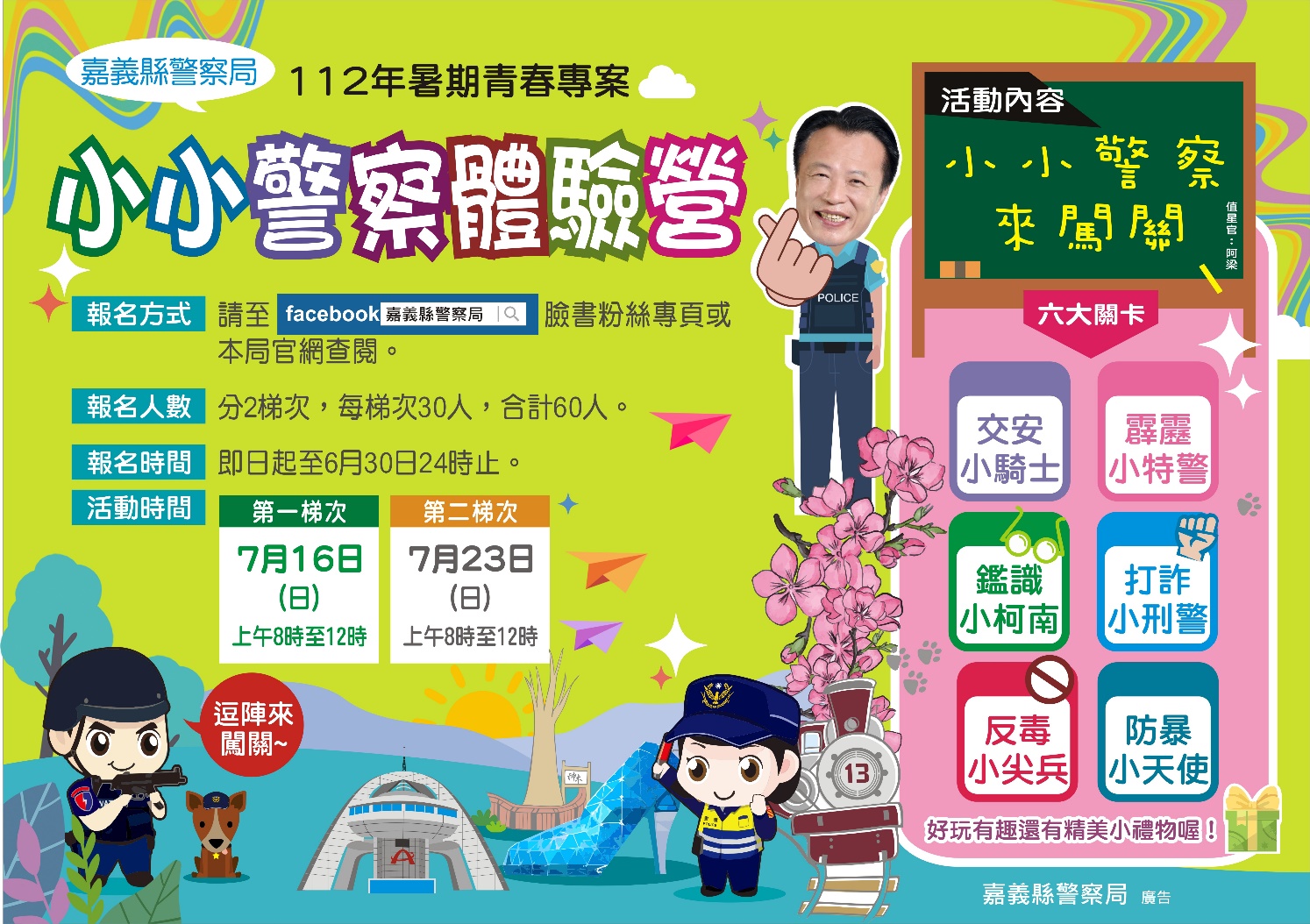 